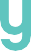 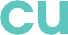 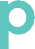 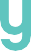 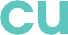 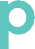 WHY FAMILY CUP? PGA Family Cup exists to bring family members of all ages together to create lasting memories through the game of golf.WHY THEMES?Creating themes for PGA Family Cup events generates awareness and excitement for the event and provides for a fun, celebratory atmosphere.THEME: HolidaysOVERVIEW/OBJECTIVE: To draw people to the golf course using significant holidays during which families typically celebrate together.EXECUTION: Independence Day: Wear red, white and blue. Sponsor a decorate-your-cart contest; organize a parade with the carts; play patriotic music; create recognitions, such as a Most Patriotic Award. Be sure to tag this event on to your facility’s fireworks display.For Easter, sponsor an Easter egg hunt with colored golf balls for the really young kidsOn Memorial Day, hold the event as a Folds of Honor or PGA Hope fundraiserFor Thanksgiving, center your event around food. Offer a different dish on every tee or every other tee. Families will enjoy an entire Thanksgiving meal by the time they finish their round! For Christmas, invite participants to decorate the golf carts like presents, using wrapping paper and bows. Set up a mistletoe station on one of the tee boxes, and the parents can have their picture taken kissing! (Keep it PG, people!)WHEN: Memorial Day, Independence Day, Labor Day, Easter, Thanksgiving, Christmas, New Year’s Eve/Day, etc.CONSIDER THIS:It may be helpful to consider other activities, contests or add-ons that would provide additional value and fun to your event. ActivitiesPre-event clinicPost event gathering/partyRelevant games (water balloon toss, dunking booth, hayrides, cornhole)Music and/or karaoke Add-OnsFood & BeverageTee prizes, raffles, giveawaysDecorations (shop, course, cart)Attire/costumesContests:Pre-event putting contest (long putt, 3-hole team competition, etc.)Closest to the holeStraightest driveWidest age gapMost family membersFurthest traveledIn sports, your team is your family. With PGA Family Cup, your family is your team.